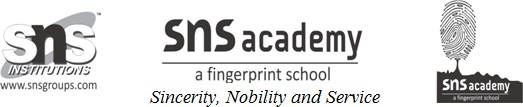 TERM – IIREVISION-2	Name   : 		        Subject: AI	 Grade  : II  I. Write T for true and F for false.	        (1 X 5 = 5marks)1. A standard keyboard has 204 keys.	     	_F__2. Number keys are also known as numeric keys.			_T__3. Alphabet keys are used to type letters, word and sentences.			_T___4. Paint 3D is a program designed by Microsoft.			_T__5. The Redo tool saves a drawing.			_F___6. You can press and hold the rightmost button and drag the mouse 	_F___    to draw different lines.		7. The open panel shows a list of projects saved in Paint 3D   .__T__8. You have to change the size of the eraser by dragging the     thickness slider.  __T____II. Identify the keys in the keyboard and color all the alphabet keys with blue and color all the numeric keys with green color and special keys with red color in the given picture.                                                                                                       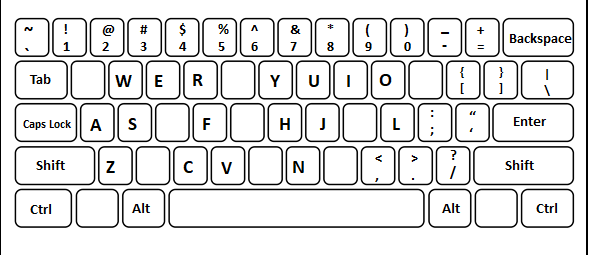 